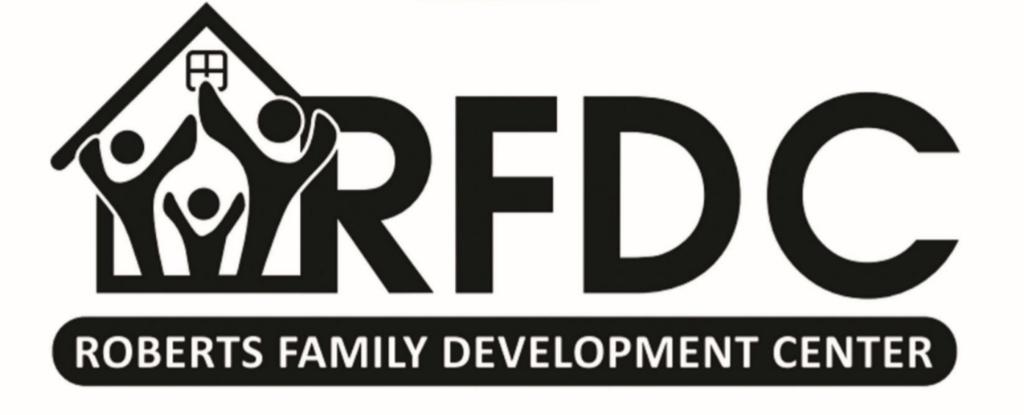 Roberts Family Development CenterPARENT COMMITMENT & PLEDGEI, _______________________________, promise to make a positive contribution to the Roberts Family Development Center using my time and finances. I promise to take necessary actions that will ensure my child’s success in school and in life. My household will commit to making my child’s academic career a priority. I will also participate in the following while my child attends the Roberts Family Development Center after-school program.Please choose an option below: Current RFDC Parent Commitment:I will make a monthly contribution to the Roberts Family Development Center of $25 per child every month.  I will attend our monthly parents/family meeting.I will make sure my child attends the after-school program daily.or   NEW RFDC Parent Commitment: (childcare/daycare/drop-in center) I will make a monthly contribution to the Roberts Family Development Center of $350 per child every month.No monthly parent/family meeting requirement You will receive a monthly invoice to be paid on or before the 10th of every month.Parent/Guardian’s Signature ___________________________ Date __________